Campbelltown Supported Return to School ProgramReferral Form             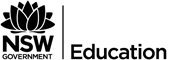 Principal’s Signature …………………………………   	Date: ……………………………Name ………………………………………………… Direct Phone ………………………..Student DetailsStudent DetailsStudent DetailsSurnameGiven namesStudent Email: Given namesStudent Email: D.O.BGender:Support Unit:     Yes  /  NoHead Teacher _______________SchoolYear:	Support Unit:     Yes  /  NoHead Teacher _______________Home AddressHome AddressHome AddressName of parents/carersName of parents/carersName of parents/carersPhone:	(Hm)	(Wk)	(Mobile)Phone:	(Hm)	(Wk)	(Mobile)Phone:	(Hm)	(Wk)	(Mobile)Suspension DetailsSuspension DetailsSuspension DetailsDate of suspensionNumber of daysProposed resolution meeting dateReason(s) for long suspension (refer to Section 6.3.2 of Suspension Procedures) Physical violence Use of a prohibited weapon, firearm or knife Possession of a suspected illegal substance Use of a implement as a weapon or threatening the use of a weapon Serious criminal behaviour related to the school Persistent misbehaviourDoes the school commit to the students return to school before or on the deadline for resolution? Any special considerations?Reason(s) for long suspension (refer to Section 6.3.2 of Suspension Procedures) Physical violence Use of a prohibited weapon, firearm or knife Possession of a suspected illegal substance Use of a implement as a weapon or threatening the use of a weapon Serious criminal behaviour related to the school Persistent misbehaviourDoes the school commit to the students return to school before or on the deadline for resolution? Any special considerations?Reason(s) for long suspension (refer to Section 6.3.2 of Suspension Procedures) Physical violence Use of a prohibited weapon, firearm or knife Possession of a suspected illegal substance Use of a implement as a weapon or threatening the use of a weapon Serious criminal behaviour related to the school Persistent misbehaviourDoes the school commit to the students return to school before or on the deadline for resolution? Any special considerations?School InterventionsSchool InterventionsSchool InterventionsTick interventions that have already occurred (attach additional sheets if required)Tick interventions that have already occurred (attach additional sheets if required)Tick interventions that have already occurred (attach additional sheets if required) Interview with studentIntegration Funding SupportSLSO support Interview with  parent/carerReferral to outside agencies-(please detail)USSF Counsellor supportOther support-(please detail)Other support-(please detail) Referral to LSTOther support-(please detail)Other support-(please detail) Referral to APLaS Social skills programContact teacher supporting the students return to schoolContact teacher supporting the students return to schoolName:Position:Most direct phone:Best contact time:Email:Email:School Counsellor DetailsSchool Counsellor DetailsName:Phone:Email:Days at school:Known Risk FactorsDoes the student have a history of violence?					Y/NDoes the student have a history of self harm?					Y/NHas the student been suspended for violence?					Y/NAre there any other known risks factors?						Y/NIf yes, give detailsHave the student’s parents or other people living with the student behaved aggressively towards the school?						Has an Enclosed Lands Act ban been issued to prevent the students parents or other people living with the student from entering the school?		Has a risk assessment been completed?						(If yes, please fax with this form)Please attach all relevant information (if not already sent) Copy of RISC (or equivalent) Records 	 Copy of Notification of Suspension (Appendix 5) & Long Suspension Letter (Appendix 7)                School Counsellor Suspension ReportExisting risk assessments and records from previous interventions Any supporting information to assist the program (HSLO, ISTB, Student Welfare Consultant)Supporting comments: